MOJA SIMPATIJA-MOJ ANGELNe izdam imena mojega ti,ampak moje srce po tebi hrepeni.V mojem srcu prva si le ti, ne vem, kako naj ti to povem, ampak angelsko lepa si.Tvoji lasje so kot sončni žarki,ki božajo me po licu,lahko bi bil pesnik po poklicu.Anže Berlec, 6.bŠOLA NA DALJAVOZala Košir, 6.bKo šolo so zaprli,smo se vsi učenci drli:Juhej, juhej, šole ni več!Minilo je že par tednov , vsak pri sebi misli si:ta karantena, hujšga ni!Za šolo je veliko dela,a delajmo, da poleti, šole  ne bo.Slovenščina, matematika in naravoslovje,  oj, še polno drugih je stvari.Ostanimo doma,čeprav te pogrešamo, šola,prijatelji….                                                                                    Ema Matijaš, 6.bVIRUSDoma so same naloge,nobenega počitka več,odkar je virus prišel,je vse povprek sama smet.Ko pogledaš skozi okno,ni nobenega več,starši ne delajo,sama žalost in strah je prišel na ta svet.In upam, da bo ta virus kmalu odveč.                                                           Manca Majdič Vrhunec, 6.bAKADEMIJA ZA VIRUSEPrišla je zelena pomlad,jaz pa naloge od doma moram poslat.Po vsem svetu se šopiri akademija,ki se imenuje Corona akademija.Na akademiji se spoznavajo virusi,mali in veliki škodljivi minusi.Njihov ravnatelj je profesor Corona.Njemu ne škodita niti dva bonbona.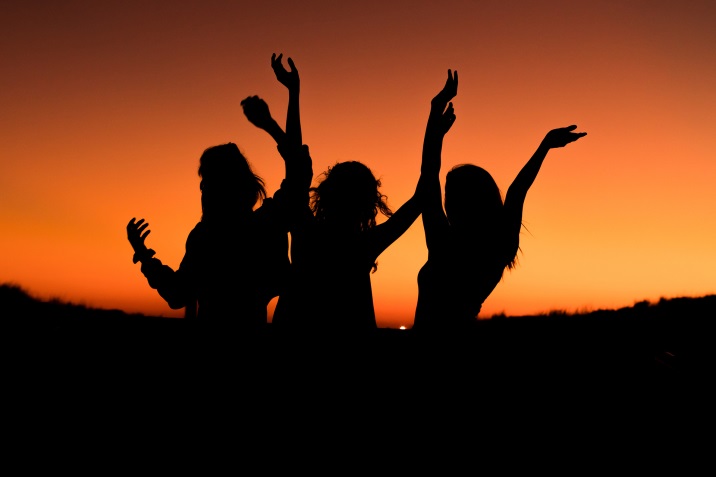 